ПРАВИТЕЛЬСТВО КЕМЕРОВСКОЙ ОБЛАСТИ - КУЗБАССАПОСТАНОВЛЕНИЕот 30 декабря 2022 г. N 927О МЕРАХ ПО РЕАЛИЗАЦИИ СТАТЬИ 7 ЗАКОНА КЕМЕРОВСКОЙОБЛАСТИ - КУЗБАССА ОТ 27.10.2022 N 115-ОЗ "О МЕРАХСОЦИАЛЬНОЙ ПОДДЕРЖКИ СЕМЕЙ ГРАЖДАН, ПРИНИМАЮЩИХ УЧАСТИЕВ СПЕЦИАЛЬНОЙ ВОЕННОЙ ОПЕРАЦИИ"В целях реализации статьи 7 Закона Кемеровской области - Кузбасса от 27.10.2022 N 115-ОЗ "О мерах социальной поддержки семей граждан, принимающих участие в специальной военной операции" Правительство Кемеровской области - Кузбасса постановляет:1. Установить ежемесячную социальную выплату в размере 2000 рублей детям (в том числе находящимся под опекой (попечительством), пасынкам, падчерицам участников специальной военной операции, обучающимся на платной основе по очной форме обучения в образовательных организациях высшего образования (их филиалах), расположенных на территории Кемеровской области - Кузбасса, имеющих лицензию на осуществление образовательной деятельности и прошедших государственную аккредитацию.2. Утвердить прилагаемый Порядок назначения и выплаты ежемесячной социальной выплаты детям (в том числе находящимся под опекой (попечительством), пасынкам, падчерицам участников специальной военной операции, обучающимся на платной основе по очной форме обучения в образовательных организациях высшего образования (их филиалах), расположенных на территории Кемеровской области - Кузбасса, имеющих лицензию на осуществление образовательной деятельности и прошедших государственную аккредитацию.3. Настоящее постановление подлежит опубликованию на сайте "Электронный бюллетень Правительства Кемеровской области - Кузбасса".4. Контроль за исполнением настоящего постановления возложить на заместителя председателя Правительства Кемеровской области - Кузбасса (по вопросам образования, науки и молодежной политики) Пятовского А.А.5. Действие настоящего постановления распространяется на правоотношения, возникшие с 10.10.2022.Первый заместитель ГубернатораКемеровской области - Кузбасса -председатель ПравительстваКемеровской области - КузбассаИ.В.СЕРЕДЮКУтвержденпостановлением ПравительстваКемеровской области - Кузбассаот 30 декабря 2022 г. N 927ПОРЯДОКНАЗНАЧЕНИЯ И ВЫПЛАТЫ ЕЖЕМЕСЯЧНОЙ СОЦИАЛЬНОЙ ВЫПЛАТЫ ДЕТЯМ(В ТОМ ЧИСЛЕ НАХОДЯЩИМСЯ ПОД ОПЕКОЙ (ПОПЕЧИТЕЛЬСТВОМ),ПАСЫНКАМ, ПАДЧЕРИЦАМ УЧАСТНИКОВ СПЕЦИАЛЬНОЙ ВОЕННОЙОПЕРАЦИИ, ОБУЧАЮЩИМСЯ НА ПЛАТНОЙ ОСНОВЕ ПО ОЧНОЙ ФОРМЕОБУЧЕНИЯ В ОБРАЗОВАТЕЛЬНЫХ ОРГАНИЗАЦИЯХ ВЫСШЕГО ОБРАЗОВАНИЯ(ИХ ФИЛИАЛАХ), РАСПОЛОЖЕННЫХ НА ТЕРРИТОРИИ КЕМЕРОВСКОЙОБЛАСТИ - КУЗБАССА, ИМЕЮЩИХ ЛИЦЕНЗИЮ НА ОСУЩЕСТВЛЕНИЕОБРАЗОВАТЕЛЬНОЙ ДЕЯТЕЛЬНОСТИ И ПРОШЕДШИХ ГОСУДАРСТВЕННУЮАККРЕДИТАЦИЮ1. Настоящий Порядок в соответствии с пунктом 3 статьи 7 Закона Кемеровской области - Кузбасса от 27.10.2022 N 115-ОЗ "О мерах социальной поддержки семей граждан, принимающих участие в специальной военной операции" устанавливает правила назначения и выплаты ежемесячной социальной выплаты детям (в том числе находящимся под опекой (попечительством), пасынкам, падчерицам участников специальной военной операции, обучающимся на платной основе по очной форме обучения в образовательных организациях высшего образования (их филиалах), расположенных на территории Кемеровской области - Кузбасса, имеющих лицензию на осуществление образовательной деятельности и прошедших государственную аккредитацию (далее соответственно - ежемесячная социальная выплата, образовательная организация).2. Право на ежемесячную социальную выплату имеют дети, в том числе находящиеся под опекой (попечительством), пасынки, падчерицы участников специальной военной операции (далее - студенты).3. Ежемесячные социальные выплаты осуществляются Министерством науки и высшего образования Кузбасса (далее - Министерство) за счет средств государственной программы Кемеровской области - Кузбасса "Наука и университеты Кузбасса" на 2022 - 2026 годы, утвержденной постановлением Правительства Кемеровской области - Кузбасса от 30.09.2021 N 585 "Об утверждении государственной программы Кемеровской области - Кузбасса "Наука и университеты Кузбасса" на 2022 - 2026 годы.4. Для назначения и предоставления ежемесячной социальной выплаты студент представляет в Министерство заявление о назначении и предоставлении ежемесячной социальной выплаты, составленное по форме согласно приложению N 1 к настоящему Порядку (далее - заявление).От имени студента заявление может быть представлено законным представителем или лицом, уполномоченным им на основании доверенности, оформленной в соответствии с законодательством Российской Федерации (далее - представитель студента).5. К заявлению прилагаются следующие документы:1) копия документа, удостоверяющего личность студента;2) копия документа, подтверждающего родственные отношения с гражданином, принимающим участие в специальной военной операции, в частности, копия постановления органа опеки и попечительства об установлении опеки или попечительства гражданина, принимающего участие в специальной военной операции, над подопечными; копия свидетельства о рождении; копия свидетельства о регистрации брака родителя с гражданином, принимающим участие в специальной военной операции (для студента, относящегося к категории "пасынок" или "падчерица"); заявление супруга (супруги) о том, что студент находится на совместном иждивении супругов (для студента, относящегося к категории "пасынок" или "падчерица");3) документ, подтверждающий участие гражданина в специальной военной операции;4) справка об обучении студента на платной основе по очной форме обучения в образовательной организации, подписанная руководителем или уполномоченным должностным лицом образовательной организации и заверенная печатью образовательной организации;5) согласие на обработку персональных данных по форме согласно приложению N 2 к настоящему Порядку;6) документ с реквизитами счета студента, открытого в российской кредитной организации (договор банковского вклада (счета), справка кредитной организации о реквизитах счета или другие документы, содержащие сведения о реквизитах счета);7) копия свидетельства обязательного пенсионного страхования студента;8) копия свидетельства идентификационного номера налогоплательщика студента;9) копия лицензии образовательной организации (с приложением);10) копия свидетельства о государственной аккредитации образовательной организации (с приложением).В случае обращения представителя студента дополнительно к документам, указанным в настоящем пункте, представляются подлинники и копии документов, удостоверяющих личность представителя студента и его полномочия.6. Документы, предусмотренные подпунктами 1, 2, 7, 8 - 10 пункта 5 настоящего Порядка, представляются в копиях, заверенных в установленном законодательством порядке, или с предъявлением оригинала в случае, если копии не заверены в установленном законодательством порядке. Копии документов заверяет лицо, принимающее документы в Министерстве, после проверки их соответствия оригиналам. При заверении соответствия копии документа оригиналу на копии документа проставляется надпись "Верно", копия документа заверяется подписью ответственного лица Министерства, принявшего документ, с указанием фамилии, инициалов и даты заверения.7. Заявление с документами, приложенными в соответствии с пунктом 5 настоящего Порядка (далее - комплект документов), представляется:лично студентом либо представителем студента по адресу Министерства: г. Кемерово, ул. Черняховского, д. 14;по почте заказным письмом с уведомлением и описанием вложения в адрес Министерства: 650025, г. Кемерово, ул. Черняховского, д. 14.8. Руководитель Министерства назначает лицо, ответственное за прием поданных студентами (представителями студентов) заявлений с документами, приложенными в соответствии с пунктом 5 настоящего Порядка.Заявление с документами, приложенными в соответствии с пунктом 5 настоящего Порядка (далее - комплект документов), регистрируется Министерством в день поступления.9. Студенты, подавшие заявление и документы, указанные в пункте 5 настоящего Порядка, несут ответственность в соответствии с законодательством Российской Федерации за достоверность содержащихся в них сведений.10. Министерство в течение 7 рабочих дней со дня регистрации комплекта документов принимает решение о назначении ежемесячной социальной выплаты (решение об отказе в назначении ежемесячной социальной выплаты), которое оформляется в виде приказа Министерства.11. Основания для принятия Министерством решения об отказе в назначении ежемесячной социальной выплаты:11.1. Представление студентом неполных и (или) недостоверных сведений.11.2. Непредставление или представление не в полном объеме необходимых документов, обязанность по представлению которых возложена на студента, а также представление документов с нарушением требований к их оформлению.11.3. Наличие в заявлении и (или) необходимых документах подчисток, приписок, зачеркнутых слов и иных не оговоренных в них исправлений, а также повреждений, не позволяющих однозначно истолковать их содержание, принадлежность одному лицу.11.4. Представление заявления и необходимых документов лицом, не имеющим права на получение ежемесячной социальной выплаты.11.5. Несогласие на обработку персональных данных от лиц(а), указанных(ого) студентом в заявлении.11.6. Наличие в Министерстве на день принятия решения об отказе в назначении ежемесячной денежной выплаты:11.6.1. Сведений об отмене усыновления (удочерения) студента, в отношении которого рассматривается вопрос о назначении ежемесячной социальной выплаты.11.6.2. Сведений о прекращении срока действия акта органа опеки и попечительства о назначении опекуна либо об освобождении или отстранении опекуна от исполнения своих обязанностей в отношении студента.11.6.3. Сведений о смерти студента.12. В случае принятия решения об отказе в назначении ежемесячной социальной выплаты заявителю в срок, не превышающий 2 рабочих дней со дня принятия такого решения, направляется уведомление с указанием основания(ий) для вынесения указанного решения.Сведения о принятии решения о назначении ежемесячной социальной выплаты направляются студенту по его требованию только в случаях его непосредственного обращения в Министерство или посредством ответа на письменное обращение в Министерство.13. В случае отказа в предоставлении ежемесячной социальной выплаты заявление и прилагаемые к нему документы не возвращаются.Повторное представление документов допускается после устранения оснований для отказа, указанных в пункте 11 настоящего Порядка, в соответствии с настоящим Порядком.14. Перечисление ежемесячной социальной выплаты производится Министерством ежемесячно в срок до 30-го числа текущего месяца путем перечисления денежных средств на банковский счет студента, открытый в российской кредитной организации.15. Выплата ежемесячной социальной выплаты производится ежемесячно до завершения (прекращения) обучения в образовательной организации на платной основе по очной форме обучения.16. Для подтверждения права на получение ежемесячной социальной выплаты в последующих учебных семестрах студент представляет в Министерство в течение 10 дней с начала очередного семестра справку об обучении студента в образовательной организации на платной основе по очной форме обучения, подписанную руководителем образовательной организации или иным уполномоченным лицом образовательной организации и заверенную печатью образовательной организации.17. Досрочное прекращение предоставления ежемесячной социальной выплаты производится на основании приказа Министерства в случае отчисления студента из образовательной организации.18. Предоставление ежемесячной социальной выплаты приостанавливается в следующих случаях:при нахождении студента в академическом отпуске;при нахождении студента в отпуске по беременности и родам;при нахождении студента в отпуске по уходу за ребенком до полутора лет (за исключением случаев продолжения обучения).19. Решение о приостановлении предоставления ежемесячной социальной выплаты принимается Министерством на основании справки образовательной организации, свидетельствующей о случаях, указанных в пункте 18 настоящего Порядка. Справка образовательной организации регистрируется Министерством в день ее получения.20. Решение о приостановлении предоставления ежемесячной социальной выплаты оформляется в виде приказа Министерства в течение 5 рабочих дней со дня регистрации справки образовательной организации.В случае принятия решения о приостановлении предоставления ежемесячной социальной выплаты заявителю в срок, не превышающий 2 рабочих дней со дня принятия такого решения, направляется уведомление с указанием основания(ий) для вынесения указанного решения.21. Ежемесячная социальная выплата возобновляется Министерством при предоставлении студентом (представителем студента) справки, свидетельствующей о восстановлении в образовательной организации, а также иных документов, предусмотренных пунктом 5 настоящего Порядка (далее - документы, связанные с восстановлением).22. Документы, связанные с восстановлением, регистрируется Министерством в день поступления. В течение 5 дней со дня их регистрации Министерство рассматривает представленные документы и принимает решение о возобновлении предоставления ежемесячной социальной выплаты (решение об отказе в возобновлении предоставления ежемесячной социальной выплаты при наличии оснований, предусмотренных в пункте 11 настоящего Порядка). Решение о возобновлении предоставления ежемесячной социальной выплаты (решение об отказе в возобновлении предоставления ежемесячной социальной выплаты) оформляется в виде приказа Министерства.В случае принятия решения об отказе в возобновлении предоставления ежемесячной социальной выплаты заявителю в срок, не превышающий 2 рабочих дней со дня принятия такого решения, направляется уведомление с указанием основания(ий) для вынесения указанного решения.Сведения о принятии решения о возобновлении предоставления ежемесячной социальной выплаты направляются студенту по его требованию только в случаях его непосредственного обращения в Министерство или посредством ответа на письменное обращение в Министерство.23. В случае представления студентом недостоверных сведений, содержащихся в заявлении и (или) документах, повлекших незаконное предоставление ежемесячной социальной выплаты, ущерб, причиненный бюджету Кемеровской области - Кузбасса, возмещается в порядке, установленном законодательством Российской Федерации.24. Действия (бездействие) должностных лиц Министерства и принятых ими решений могут быть обжалованы путем обращения в Министерство и (или) в суд в порядке, установленном законодательством Российской Федерации.Приложение N 1к Порядку назначенияи выплаты ежемесячной социальнойвыплаты детям (в том численаходящимся под опекой(попечительством), пасынкам,падчерицам участников специальнойвоенной операции, обучающимсяна платной основе по очной формеобучения в образовательных организацияхвысшего образования (их филиалах),расположенных на территорииКемеровской области - Кузбасса,имеющих лицензию на осуществлениеобразовательной деятельностии прошедших государственную аккредитацию                                          Министерство                                          науки и высшего образования                                          Кузбасса                                          _________________________________                                            (фамилия, имя, отчество                                            (при наличии) студента)                                          дата рождения____________________                                          СНИЛС ___________________________                                          документ, удостоверяющий личность                                          _________________________________                                          _________________________________                                                  (вид документа)                                          серия _________ N _______________                                          дата выдачи _____________________                                          кем выдан _______________________                                          адрес   места  жительства  (места                                          пребывания): ____________________                                          _________________________________                                          _________________________________                                          _________________________________                                               (почтовый индекс и адрес)                                          _________________________________                                          _________________________________                                             (контактный телефон, адрес                                           электронной почты (при наличии)                                          Телефон _________________________                                          СНИЛС ___________________________                                 ЗАЯВЛЕНИЕ       о назначении и предоставлении ежемесячной социальной выплаты    1.  Прошу  назначить  и  предоставить ежемесячную социальную выплату наосновании  статьи  7  Закона  Кемеровской  области - Кузбасса от 27.10.2022N 115-ОЗ "О мерах социальной поддержки семей граждан, принимающих участие вспециальной военной операции".    2. О себе и членах моей семьи сообщаю следующие сведения:3. Представленные мной документы и копии документов в количестве ___________ шт., в том числе (нужное отметить):*  Представляется  в  случае,  если  от  имени  студента  заявление  поданопредставителем студента.    4.  Доставку  ежемесячной  денежной  выплаты  прошу  осуществлять черезкредитную   организацию  (реквизиты  счета  лица  в  кредитной  организацииприлагаются).    5.   Обязуюсь   сообщить   в   Министерство   о  наступлении  следующихобстоятельств,  влекущих  приостановление  или  прекращение  предоставленияежемесячной  социальной  выплаты,  в  течение  5  рабочих  дней  со  дня ихнаступления:    предоставление академического отпуска, отпуска по беременности и родам,отпуска  по  уходу  за  ребенком  до  полутора  лет (за исключением случаевпродолжения обучения);    отмена усыновления (удочерения);    прекращение  срока  действия  акта  органа  опеки  и  попечительства  оназначении   опекуна  либо  об  освобождении  или  отстранении  опекуна  отисполнения своих обязанностей в отношении родителя;    отчисление из образовательной организации высшего образования.    6.  Подтверждаю достоверность и полноту сведений, указанных в настоящемзаявлении.    7.  В  соответствии  с  Федеральным  законом  от 27.07.2006 N 152-ФЗ "Оперсональных  данных"  согласие  на  хранение,  обработку  и  передачу моихперсональных данных (нужное отметить):    ┌───┐                  ┌───┐    │   │ даю              │   │ не даю    └───┘                  └───┘_______________________________ / _________________________________________    (подпись)                               (расшифровка подписи)    "__"_______ 20__ г.    Заявление и документы от _________________________________________________________________________________________________________________________    (фамилия, имя, отчество (при наличии) студента/ представителя студента)принял сотрудник Миннауки Кузбасса ______________/ ________________________                                    (подпись)        (расшифровка подписи)    "__"_______ 20__ г.Приложение N 2к Порядку назначенияи выплаты ежемесячной социальнойвыплаты детям (в том численаходящимся под опекой(попечительством), пасынкам,падчерицам участников специальнойвоенной операции, обучающимсяна платной основе по очной формеобучения в образовательных организацияхвысшего образования (их филиалах),расположенных на территорииКемеровской области - Кузбасса,имеющих лицензию на осуществлениеобразовательной деятельностии прошедших государственную аккредитацию(Форма)СОГЛАСИЕгражданина на обработку персональных данных    Я, ____________________________________________________________________           (фамилия, имя, отчество (при наличии) студента (представителя                                студента) полностью)"__"___________ _____ года  рождения,   документ,   удостоверяющий личность(студента,   представителя   студента)   серия  ____________________  номер____________________________  дата выдачи "__"____________ ____г. кем выдан_________________________________________________________ адрес проживания:__________________________________________________________________________.    В  соответствии  с  частью 4 статьи 9 Федерального закона от 27.07.2006N  152-ФЗ "О персональных данных" даю согласие Министерству науки и высшегообразования Кузбасса (далее - Министерство):    на  обработку  моих персональных данных (фамилии, имени, отчества, датырождения,   паспортных   данных,   адреса   места   жительства,   сведений,содержащихся в представленных документах);    на  обработку  персональных  данных  членов моей семьи (фамилии, имени,отчества,  даты  рождения,  паспортных  данных,  адреса  места  жительства,сведений,  содержащихся  в  представленных  документах)  с  целью полученияежемесячных   денежных   выплат   (далее   -   выплата),  а  именно:  сбор,использование,    систематизацию,   передачу,   накопление,   блокирование,хранение, уничтожение (обновление, изменение), распространение, в том числепередачу  третьим  лицам:  федеральным  органам  исполнительной власти и ихтерриториальным  органам, органам исполнительной власти Кемеровской области-  Кузбасса  и  подведомственным  им  государственным  учреждениям, органамместного  самоуправления  и подведомственным им муниципальным учреждениям идругим организациям, учреждениям и ведомствам, участвующим в предоставленииединовременной  выплаты,  а  также  осуществление  любых  иных  действий  сперсональными     данными     заявителя,     предусмотренных    действующимзаконодательством Российской Федерации.    Министерство    гарантирует,    что   обработка   персональных   данныхосуществляется  в  соответствии  с действующим законодательством РоссийскойФедерации.    Я    проинформирован   (проинформирована),   что   Министерство   будетобрабатывать   персональные   данные   как   неавтоматизированным,   так  иавтоматизированным способом обработки.    Настоящее  согласие  действует  до даты его отзыва, указанного в личномзаявлении, заполненного в произвольной форме, поданного в Министерство.______________________ ____________________________________________________     (подпись)         (фамилия, инициалы студента (представителя студента)"__"________ 20__ г.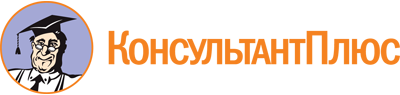 Постановление Правительства Кемеровской области - Кузбасса от 30.12.2022 N 927
"О мерах по реализации статьи 7 Закона Кемеровской области - Кузбасса от 27.10.2022 N 115-ОЗ "О мерах социальной поддержки семей граждан, принимающих участие в специальной военной операции"Документ предоставлен КонсультантПлюс

www.consultant.ru

Дата сохранения: 06.02.2023
 N п/пФ.И.О.Дата рожденияСтепень родстваМесто жительства (место пребывания)Подтверждаю факт совместного проживания (указать да/нет)Участник специальной военной операции(указать да/нет)1Заявитель(студент)23...Отметка о наличии документаНаименование документа12Копия документа, удостоверяющего личность студентаКопия документа, удостоверяющего личность представителя студента *Копия документа, удостоверяющего полномочия представителя студента *Копии документов, подтверждающих родственные отношения с гражданином, принимающим участие в специальной военной операции, в частности копия постановления органа опеки и попечительства об установлении опеки или попечительства гражданина, принимающего участие в специальной военной операции, над подопечными; копия свидетельства о рождении; копия свидетельства о регистрации брака родителя с гражданином, принимающим участие в специальной военной операции (для студента, относящегося к категории "пасынок" или "падчерица"); заявление супруга (супруги) о том, что студент находится на совместном иждивении супругов (для студента, относящегося к категории "пасынок" или "падчерица"), а также иные документы (копии документов), подтверждающие родственные отношения с гражданином, принимающим участие в специальной военной операцииСправка об обучении студента на платной основе по очной форме обучения в образовательной организации высшего образования (ее филиале), находящейся на территории Кемеровской области - Кузбасса, имеющей лицензию на осуществление образовательной деятельности и свидетельство о государственной аккредитации, подписанная руководителем или уполномоченным должностным лицом образовательной организации и заверенная печатью образовательной организацииСогласие на обработку персональных данныхКопия свидетельства обязательного пенсионного страхования студентаКопия свидетельства идентификационного номера налогоплательщика студентаДокумент, подтверждающий участие гражданина в специальной военной операцииДокумент с реквизитами счета студента, открытого в российской кредитной организации (договор банковского вклада (счета), справка кредитной организации о реквизитах счета или другие документы, содержащие сведения о реквизитах счета)Копия лицензии образовательной организации (с приложением)Копия свидетельства о государственной аккредитации образовательной организации (с приложением)